УЧЕБНЫЙ ПЛАН НАЧАЛЬНОГО ОБЩЕГО ОБРАЗОВАНИЯ МКОУ КАРАКЮРИНСКАЯ СОШ ИМЕНИ Г.М. МАХМУДОВА» НА 2021-2022 УЧЕБНЫЙ ГОД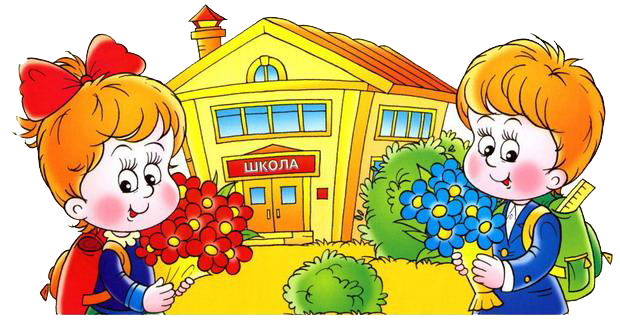 2021г.РЕСПУБЛИКА  ДАГЕСТАНМУНИЦИПАЛЬНОЕ КАЗЕННОЕ ОБЩЕОБРАЗОВАТЕЛЬНОЕ УЧРЕЖДЕНИЕ «КАРАКЮРИНСКАЯ СРЕДНЯЯ ОБЩЕОБРАЗОВАТЕЛЬНАЯ ШКОЛА имени  Г.М.Махмудова» ДОКУЗПАРИНСКОГО РАЙОНА индекс  368752 сел. Каракюре Докузпаринский район, тел. моб+79640113354 электронная почта gadzhibekov77@mail.ruУЧЕБНЫЙ ПЛАН НАЧАЛЬНОГО ОБЩЕГО ОБРАЗОВАНИЯ МКОУ КАРАКЮРИНСКАЯ СОШ ИМЕНИ Г.М. МАХМУДОВА» НА 2021-2022 УЧЕБНЫЙ ГОД	Учебный план  МКОУ «Каракюринская СОШ имени Г.М. Махмудова» на 2021-2022 учебный год отражает организационно-педагогические условия, необходимые для достижения результатов освоения основной образовательной программы; фиксирует максимальный объем аудиторной нагрузки обучающихся, состав и структуру предметных областей; определяет перечень учебных предметов, курсов, распределяет учебное время, отводимое на их освоение по классам и учебным предметам.Учебный план  МКОУ «Каракюринская СОШ имени Г.М. Махмудова» сформирован в соответствии с требованиями федерального государственного образовательного стандарта начального общего образования, основного общего образования и среднего общего образования (далее - ФГОС НОО, ФГОС ООО, ФГОС СОО), с учетом основной образовательной программы начального общего образования, основной образовательной программы основного общего образования, основной образовательной программы среднего общего образования (далее - ООП НОО, ООП ООО, ООП СОО), федерального компонента государственного образовательного стандарта начального общего, основного общего и среднего общего образования (далее - ФК ГОС).В 2021-2022 учебном году реализуются федеральные государственные образовательные стандарты общего образования на уровне начального общего образования (в 1-4 классах), основного общего образования (в 5-9 классах).  Учебный план предусматривает возможность введения учебных курсов, обеспечивающих образовательные потребности и интересы обучающихся, в том числе этнокультурные.Обучение учащихся школы 2-11 классов сориентировано на 6 дневную учебную неделю. В инвариантной части учебного плана все образовательные области представлены в полном объеме. Учебный план представляет недельный вариант распределения учебных часов начального общего, основного общего и среднего общего образования.В учебном плане  школы определены образовательные области, их компоненты, учебная нагрузка   по каждой дисциплине.Уровень начального общего образования:На уровне начального общего образования реализуется ФГОС НОО.Учебный план для I-IV классов ориентирован на 4-летний нормативный срок освоения образовательных программ начального общего образования.  В ходе освоения образовательных программ начального общего образования  формируется внутренняя позиция обучающегося, определяющая новый образ школьной жизни и перспективы личностного и познавательного развития, базовые основы знаний и надпредметные умения, составляющие учебную деятельность обучающегося 1-4 классов:система учебных и познавательных мотивов: умение принимать, сохранять, реализовывать учебные цели, умение планировать, контролировать и оценивать учебные действия и их результат;универсальные учебные действия (познавательные, регулятивные,  коммуникативные);познавательная мотивация, готовность и способность к сотрудничеству и совместной деятельности ученика с учителем и одноклассниками, основы нравственного поведения, здорового образа жизни.		Обязательная часть базисного учебного плана отражает содержание образования, которое обеспечивает решение важнейших целей современного начального образования:формирование гражданской идентичности обучающихся;приобщение обучающихся к общекультурным и национальным ценностям, информационным технологиям;готовность к продолжению образования на последующих ступенях основного общего образования;формирование здорового образа жизни, элементарных правил поведения в экстремальных ситуациях;личностное развитие обучающегося в соответствии с его индивидуальностью.Учебный план для 1 - 4 классов составлен в соответствии с требованиями федерального государственного образовательного стандарта начального общего образования. Продолжительность учебного года:I класс - 33 учебные недели;II  -IV классы - не менее 34 учебных недель. Продолжительность урока:во II - IV классов составляет - 45 минут.Обучение в 1-м классе осуществляется с соблюдением следующих дополнительных требований:учебные занятия проводятся по 5-дневной учебной неделе;использование "ступенчатого" режима обучения в первом полугодии (в сентябре, октябре - по 3 урока в день по 35 минут каждый, в ноябре-декабре - по 4 урока в день по 35 минут каждый; январь - май - по 4 урока в день по 40 минут каждый).организация в середине учебного дня динамической паузы продолжительностью не менее 40 минут;обучение проводится без балльного оценивания занятий обучающихся и домашних заданий;дополнительные недельные каникулы в середине третьей четверти (вторая неделя февраля).Общий объем нагрузки в течение дня не должен превышать:для обучающихся 1-х классов - 4 уроков и один раз в неделю 5 уроков за счет урока физической культуры; для обучающихся 2 - 4 классов - 4 уроков и один раз в неделю 5 уроков за счет урока физической культуры;Учебный план начальной школы предусматривает обучение по образовательной программе «Школа России».На уровне начального общего образования решается задача всестороннего развития способностей и качества подготовки учащихся для более успешного усвоения ими программ на второй ступени обучения. В целях выполнения требований учебных программ по русскому языку в 1 классе 4часа в неделю, во 2-4 классах обязательный учебный предмет «Русский язык» 5 часов в неделю, «Литературное чтение», в 1-4 классах – 3 часа в неделю.Предметная область «Родной язык и литературное чтение на родном языке» является самостоятельной и включает обязательные учебные предметы «Родной язык» и «Литературное чтение на родном языке» - в 1 классе 2 часа в неделю, 4 часа в неделю во 2-3 классах, в 4 классе – 3 часа.Предметная область «Иностранный язык» включает обязательный учебный предмет «Иностранный язык» во 2-4 классах в объеме 2 часов в неделю.Предметная область «Математика и информатика» представлена обязательным учебным предметом «Математика» в 1-4 классах (4 часа в неделю).Обязательный учебный предмет «Технология» (1 час в неделю).Интегрированный учебный предмет «Окружающий мир» в 1-4 классах изучается  как обязательный по 2 часа в неделю. В его содержание дополнительно введены развивающие модули и разделы социально-гуманитарной направленности, а также элементы основ безопасности жизнедеятельности. Комплексный учебный курс «Основы религиозных культур и светской этики» (далее – ОРКСЭ) реализуется как обязательный в объеме 1 часа в 4-ом классе. В предметную область «Искусство» включены обязательные учебные предметы «Музыка» и «Изобразительное искусство» (по 1 часу в неделю).Учебный предмет "Физическая культура" в соответствии с СанПиН 2.4.2.2821-10 представлен 3 часами в I-IV классе. Основными задачами введения третьего часа физической культуры на уровне начального общего образования являются «Шахматы»В школе используются учебные программы, утверждённые Министерством  образования РФ. Объём и время прохождения образовательных программ соответствует базовому стандарту. Формы внеурочной, внеклассной работы обеспечивают углубление знаний по отдельным предметам (индивидуальные занятия, клубы, кружки, секции).В целях эффективного программно-методического обеспечения учебного плана при выборе учебников школа опирается на  приказы Министерства образования и науки Российской Федерации от 28.12.2018 г № 345  «О федеральном перечне учебников, рекомендуемых к использованию при реализации имеющих государственную аккредитацию образовательных программ начального общего, основного общего, среднего общего образования», от 08.05.2019 г № 233  «О внесении изменений в федеральный перечень учебников, рекомендуемых к использованию при реализации имеющих государственную аккредитацию образовательных программ начального общего, основного общего, среднего общего образования, утверждённый приказом Министерства просвещения Российской Федерации от 28 декабря 2018 г. № 345». В основу реализации учебно-методических комплексов по предметам положен принцип преемственности с предыдущими годами обучения.При формировании перечня учебников в школе  учтены: концепция развития школы, требования государственных образовательных программ, ресурсные и кадровые возможности. Перечень учебников и учебных пособий обсужден на заседании педагогического совета школы.Учебные предметы, по которым проводится промежуточная аттестация, определяются решением педагогического совета школы и утверждаются приказом директора школы. Формы промежуточной аттестации определяются приказом по школе согласно Положению о промежуточной аттестации  в МКОУ «Каракюринская СОШ имени Г.М. Махмудова» (прилагаются).Таким   образом,   кадровый   состав   школы,   программно-методическое   обеспечение, содержание учебного плана позволяют в целом реализовывать основную образовательную программу и решать следующие задачи:•  создание условий для воспитания творческой, свободной личности, способнойжить в гармонии с миром и собой, способной позитивно воздействовать на мир и своевременно адаптироваться к изменениям, происходящим в мире;•   усиление развивающего начала в обучении;• обращение к дифференцированному обучению, как к одному из ведущих направлений повышения эффективности работы школы;• обеспечение активного включения учащихся в постановку цели учебных и внеучебных занятий, через организацию школьного ученического самоуправления;•   построение системы связей школы и окружающего социума;•   обеспечение равного доступа к полноценному образованию разным категориям обучающихся;•   усиление влияния школы на социализацию личности школьника, его адаптацию к новым экономическим условиям, самоопределение в отношении будущей профессии3.2. План внеурочной деятельности1. Пояснительная записка к плану внеурочной деятельности.План внеурочной деятельности является организационным механизмом реализации основной образовательной программы начального общего образования  МКОУ «Каракюринская СОШ имени Г.М. Махмудова»  и определяет содержательное наполнение направлений внеурочной деятельности, время, отводимое на внеурочную деятельность по классам, а также требования к организации внеурочной деятельности.Нормативным основанием для формирования плана внеурочной деятельности обучающихся являются следующие нормативно-правовые документы:- Федеральный закон от29.12.2012 №273-ФЗ «Об образовании в Российской Федерации» (п.3 ст. 28 в части разработки и утверждения образовательных программ образовательной организации)- Приказ Минобрнауки  России от 06.10.2009 №373 «Об утверждении и введении в действие федерального  государственного образовательного стандарта начального общего образования»- Приказ Минобрнауки России от17.12.2010 № 1897 «Об утверждении федерального государственного образовательного стандарта основного общего образования».- Письмо Минобрнауки России от 12.05.2011 № 03-296 «Об организации внеурочной деятельности при введении федерального государственного  образовательного стандарта общего образования». -Устав МКОУ «Каракюринская СОШ имени Г.М. Махмудова».Цель внеурочной деятельности: создание условий для проявления и развития ребенком своих интересов на основе свободного выбора, постижения духовно-нравственных ценностей и культурных традиций.Заинтересованность  МКОУ «Каракюринская СОШ имени Г.М. Махмудова»  в решении проблемы внеурочной деятельности   объясняется не только включением ее в учебный план 1-4 классов, но и новым взглядом на образовательные результаты. Если предметные результаты достигаются в процессе освоения школьных дисциплин, то в достижении метапредметных, а особенно личностных результатов – ценностей, ориентиров, потребностей, интересов человека, удельный вес внеурочной деятельности гораздо выше, так как ученик выбирает ее исходя из своих интересов, мотивов. Принципы организации  внеурочной деятельности:соответствие возрастным особенностям обучающихся, преемственность с технологиями учебной деятельности; опора на традиции и положительный опыт организации внеурочной деятельности; опора на  традиции МКОУ «Каракюринская СОШ имени Г.М. Махмудова»  свободный выбор на основе личных интересов и склонностей ребенка. Названные принципы определяют специфику организации внеурочной деятельности обучающихся начальных классов  МКОУ «Каракюринская СОШ имени Г.М. Махмудова»  Реализация внеурочной деятельности в  МКОУ «Каракюринская СОШ имени Г.М. Махмудова»  осуществляется через оптимизационную модель внеурочной деятельности на основе оптимизации внутренних ресурсов  МКОУ «Каракюринская СОШ имени Г.М. Махмудова»  и  предполагает, что в ее реализации принимают участие все педагогические работники. В каждом классе координирующую роль выполняет учитель, который в соответствии со своими функциями и задачами:взаимодействует с педагогическими работниками, а также с учебно-вспомогательным персоналом  МКОУ «Каракюринская СОШ имени Г.М. Махмудова»;организует в классе образовательный процесс, оптимальный для развития положительного потенциала личности обучающихся в рамках деятельности общешкольного коллектива;организует систему отношений через разнообразные формы воспитывающей деятельности коллектива класса;организует социально-значимую, творческую деятельность обучающихся.2. Состав и структура направлений внеурочной деятельности.В соответствии с требованиями Стандарта внеурочная деятельность организуется по 5  направлениям развития личности:Уровни результатов внеурочной деятельностиПервый уровень: школьник знает и понимает общественную жизнь    (1 класс).	Приобретение школьником социальных знаний (об общественных нормах, об устройстве общества, о социально одобряемых и неодобряемых формах  поведения в обществе и т.п.), понимание социальной реальности и повседневной жизни.Второй уровень: школьник ценит общественную жизнь (2-3 классы)	Формирование позитивных отношений школьников к базовым ценностям общества (человек, семья, Отечество, природа, мир, знание, труд, культура). Получение школьником опыта самостоятельного социального действия.Третий уровень: школьник самостоятельно действует в  общественной  жизни (4 класс)Получение школьником опыта самостоятельного социального действия.Основной формой учёта внеучебных достижений обучающихся является портфолио ученика. 3. Формы организации внеурочной деятельностиОрганизация внеурочной деятельности обучающихся осуществляется учителями начальных классов, учителями-предметниками, педагогом-психологом. Образовательные программы внеурочной деятельности могут быть различных типов: комплексные, тематические, ориентированные на достижение результатов, по конкретным видам внеурочной деятельности, индивидуальные и др.Комплексные образовательные программы предполагают последовательный переход от воспитательных результатов первого уровня к результатам третьего уровня в различных видах внеурочной деятельности. Тематические образовательные программы направлены на получение воспитательных результатов в определенном проблемном поле и используются при этом возможности различных видов внеурочной деятельности. Образовательные программы, ориентированные на достижение результатов определенного уровня (первого, первого и второго, второго и третьего и т. д.), могут иметь возрастную привязку, например: 1-й класс — первый уровень, 2-3-й классы — второй уровень, 4-й класс — третий уровень и др.).Образовательные программы по конкретным видам внеурочной деятельности - игровая, познавательная, спортивно-оздоровительная и др.Возрастные образовательные программы могут соотноситься с возрастными категориями: для младших школьников и др. Индивидуальные образовательные программы для обучающихся - программы для детей с неординарными способностями, особенностями состояния здоровья, развития.Образовательные программы  внеурочной деятельности, реализуемые в МКОУ «Каракюринская СОШ»,  разработаны педагогами  МКОУ «Каракюринская СОШ, в соответствии с требованиями к рабочим программам внеурочных занятий и утверждёнными  педагогическим советом МКОУ «Каракюринская СОШ».Программа внеурочной деятельности включает в себя следующие обязательные разделы:пояснительную записку, планируемые результаты освоения обучающимися программы внеурочной деятельности, учебно-тематический план, содержание, список литературы.В пояснительной записке к программе внеурочной деятельности следует раскрыть: цели и задачи обучения, воспитания и развития детей по реализуемому  направлению внеурочной деятельности; соответствие содержания программы внеурочной деятельности цели и задачам основной образовательной программы, реализуемой в данном образовательном учреждении; связь содержания программы с учебными предметами (единство учебной и внеучебной деятельности); особенности реализации программы: форма, режим и место проведения занятий, виды деятельности; количество часов и их место в учебном плане Планируемые  результаты освоения обучающимися программы внеурочной деятельности представляют собой:  описание требований к знаниям и умениям, которые должен приобрести обучающийся в процессе занятий по программе; перечисление качеств личности, которые могут быть развиты у обучающихся в результате занятий данным видом деятельности; описание формы учета знаний, умений; системы контролирующих материалов (тестовых материалов) для оценки планируемых результатов освоения программы; описание формы подведения итогов.Основанием для выделения требований к уровню подготовки обучающихся выступает основная образовательная программа  МКОУ «Каракюринская СОШ». Система планируемых  результатов  даёт представление о том, какими именно универсальными учебными действиями - познавательными, личностными, регулятивными, коммуникативными, преломлёнными через специфику содержания программы внеурочной деятельности овладеют обучающиеся  в ходе ее реализации.Учебно-тематический план программы целесообразно представлять в виде таблицы, которая содержит: перечень разделов, тем программы внеурочной деятельности по годам обучения; количество часов по каждой теме с разбивкой на теоретические и практические виды занятий. Содержание программы раскрывается через краткое описание тем программы (теоретических и практических видов занятий).Список литературы может быть представлен в двух частях: список литературы для учителя и список литературы для обучающихся. Чередование учебной и внеурочной деятельности в рамках реализации основной образовательной программы начального общего образования определяет  МКОУ «Каракюринская СОШ2 класс3 класс                                                     4 классПланируемые результаты освоения внеурочной деятельности.Планируемые результаты освоения Программы внеурочной деятельности представляют собой систему ведущих целевых установок и ожидаемых результатов освоения всех компонентов, составляющих содержательную основу образовательной программы основного общего образования. В соответствии с требованиями Стандарта планируется система результатов: личностных, метапредметных и предметных, которые описывает классы учебно-познавательных и учебно-практических задач, направленных на формирование и оценку:1) умений и навыков, способствующих освоению систематических знаний (выявлению и осознанию сущности и особенностей изучаемых объектов, созданию и использованию моделей изучаемых объектов и процессов, схем; выявлению и анализу существенных и устойчивых связей и отношений между объектами и процессами и т.п.);2) навыка самостоятельного приобретения, переноса и интеграции знаний как результата использования знако-символических средств и/или логических операций (сравнения, анализа, синтеза, обобщения, интерпретации, оценки, классификации по родо-видовым признакам, установления аналогий и причинно-следственных связей, построения рассуждений, создания или исследования новой информации, преобразования известной информации, представления её в новой форме и т. п.);3)  навыка разрешения проблем/проблемных ситуаций, требующих принятия решения в ситуации неопределённости;4)  навыка сотрудничества, требующего совместной работы в парах или группах с распределением ролей/функций и разделением ответственности за конечный результат;5) навыка коммуникации, требующего создания письменного или устного текста/высказывания с заданными параметрами (коммуникативной задачей, темой, объёмом, форматом и т. п.);6) навыка самоорганизации и саморегуляции, наделяющего обучающихся функциями организации выполнения задания (планирования этапов выполнения работы, отслеживания продвижения в выполнении задания, соблюдения графика подготовки и предоставления материалов, поиска необходимых ресурсов, распределения обязанностей и контроля качества выполнения работы);7) навыка рефлексии;8) ценностно-смысловых установок, что требует от обучающихся выражения ценностных суждений и/или своей позиции по обсуждаемой проблеме;9) ИКТ-компетентности обучающихся.Результаты и эффекты внеурочной деятельности обучающихся.Воспитательный результат — непосредственное духовно-нравственное обретение ребёнка благодаря его участию  в том или ином  виде внеурочной деятельности (некое знание о себе и окружающих, что пережил и прочувствовал как ценность, опыт самостоятельного действия). Воспитательный эффект  внеурочной деятельности (последствие результата) – влияние того или иного духовно-нравственного  обретения  на процесс развития личности ребёнка (приобретённое знание, пережитые чувства и отношения, совершенные действия оказавшие влияние на развитие человека как личности, способствовали формированию его компетентности, идентичности).Таким образом, воспитательный результат внеурочной деятельности –  непосредственное духовно-нравственное обретение ребёнка благодаря его участию в том или ином виде деятельности.Воспитательный эффект внеурочной деятельности — влияние (последствие) того или иного духовно-нравственного обретения на процесс развития личности ребёнка. В соответствии с реализуемой ФГОС деятельностной парадигмой образования система планируемых результатов строится на основе уровневого подхода: выделения ожидаемого уровня актуального развития большинства обучающихся и ближайшей перспективы их развития. Такой подход позволяет определять динамическую картину развития, поощрять продвижения обучающихся, выстраивать индивидуальные траектории движения с учётом зоны ближайшего развития ребёнка.Воспитательные результаты внеурочной деятельности школьников распределяются по трём уровням:Первый уровень - приобретение школьником социальных знаний, первичного понимания социальной реальности и повседневной жизни. Для достижения данного уровня особое значение имеет взаимодействие ученика с учителем;Второй уровень - получение школьником опыта переживания и позитивного отношения к базовым ценностям общества, ценностного отношения к социальной реальности в целом. Для достижения данного уровня особое значение имеет взаимодействие школьников между собой на уровне класса. Достигается  в дружественной детской среде.Третий уровень – получение школьником опыта самостоятельного общественного действия. Для достижения данного уровня значение имеет взаимодействие школьника с социальными субъектами за пределами школы. Достигается во взаимодействии с социальными субъектами.
Краткая формулировка трех уровней результатов внеурочной деятельности школьников:1-й уровень – школьник знает и понимает общественную жизнь;2-й уровень – школьник ценит общественную жизнь;3-й уровень – школьник самостоятельно действует в общественной жизни.Достижение всех трех уровней результатов внеурочной деятельности увеличивает вероятность появления образовательных эффектов этой деятельности (эффектов воспитания и социализации детей), в частности: - формирования коммуникативной, этической, социальной, гражданской компетентности школьников;- формирования у детей социокультурной идентичности: страновой (российской), этнической, культурной, гендерной и др.В результате получат дальнейшее развитие личностные, регулятивные, коммуникативные и познавательные универсальные учебные действия, учебная и общепользовательская ИКТ-компетентность обучающихся.Во внеурочной деятельности обучающиеся приобретут опыт проектной деятельности как особой формы работы, способствующей воспитанию самостоятельности, инициативности, ответственности, повышению мотивации и эффективности учебной деятельности;  будет продолжена работа по формированию и развитию основ читательской компетенции В сфере развития личностных универсальных учебных действий приоритетное внимание уделяется формированию: основ гражданской идентичности личности; основ социальных компетенций; готовности к выбору направления профильного образования.В сфере развития регулятивных универсальных учебных действий приоритетное внимание уделяется формированию действий целеполагания (способность ставить новые учебные цели и задачи, планировать их реализацию, осуществлять выбор эффективных путей и средств достижения целей, контролировать и оценивать свои действия как по результату, так и по способу действия, вносить соответствующие коррективы в их выполнение).В сфере развития коммуникативных универсальных учебных действий внимание уделяется: формированию действий по организации и планированию учебного сотрудничества с учителем и сверстниками; практическому освоению умений, составляющих основу коммуникативной компетентности (ставить и решать многообразные коммуникативные задачи; действовать с учётом позиции другого и уметь согласовывать свои действия; устанавливать и поддерживать необходимые контакты с другими людьми; удовлетворительно владеть нормами и техникой общения и др.),  развитию речевой деятельности.В сфере развития познавательных универсальных учебных действий внимание уделяется:  практическому освоению обучающимися основ проектно-исследовательской деятельности; развитию стратегий смыслового чтения и работе с информацией; практическому освоению методов познания, используемых в различных областях знания и сферах культуры, соответствующего им инструментария и понятийного аппарата, регулярному обращению в учебном процессе к использованию общеучебных умений, знаково-символических средств, широкого спектра логических действий и операций.В целом  к числу планируемых результатов освоения программ внеурочной деятельности  отнесены: личностные результаты — готовность и способность обучающихся к саморазвитию, сформированность мотивации к учению и познанию, ценностно-смысловые установки, отражающие их индивидуально-личностные позиции, социальные компетентности, личностные качества; сформированность основ российской, гражданской идентичности; метапредметные результаты — освоенные обучающимися УУД  (познавательные, регулятивные и коммуникативные);предметные результаты (в соответствии с ФГОС).Планируемые результаты и уровень их достижения фиксируются руководителем кружка/объединения внеурочной деятельности на основании содержания рабочей программы.КАЛЕНДАРНЫЙ УЧЕБНЫЙ ГРАФИК МКОУ «КАРАКЮРИНСКАЯ СОШ» НА 2021 - 2022 УЧЕБНЫЙ ГОД..Календарный учебный график МКОУ «Каракюринская СОШ» на 2021-2022 учебный год является документом, регламентирующим организацию образовательной деятельности. Нормативную базу календарного учебного графика составляют: Федеральный закон «Об образовании в Российской Федерации», № 273-ФЗ от 29.12.2012г; Постановление Главного государственного санитарного врача Российской Федерации от 29 декабря 2010 г. № 189 «Об утверждении СанПин 2.4.2.2821-10 "Санитарно-эпидемиологические требования к условиям и организации обучения в общеобразовательных учреждениях» (зарегистрирован в Минюсте России 3 марта 2011г.); Федеральный государственный образовательный стандарт начального общего образования (утвержденный приказом Министерства образования и науки Российской Федерации от 6 октября 2009 г. N 373); Приказ Министерства образования и науки Российской Федерации от 30.08.2013 № 1015 «Об утверждении порядка организации и осуществления образовательной деятельности по основным общеобразовательным программам – образовательным программам начального общего, основного общего и среднего общего образования»; Устав МКОУ «Каракюринская СОШ»МКОУ «Каракюринская СОШ» работает в дневной форме обучения в одну смену.Учебный год в общеобразовательном учреждении начинается 1 сентября.Продолжительность учебного года:33 недели для учащихся 1 класса;34 недели для учащихся 8-9 классов (без учета ГИА);Дополнительные каникулы для 1-го класса с 07.02.2022 г. по 14.02.2022 г. Праздничные дни: 15.09.2021г., 04.11.2021 г., 01.01.2022г. - 08.01.2022 г., 23.02.2022 г.  08.03.2022 г., 01.05.2022 г. -02.05.2022 г., 09.05.2022 г.25  мая 2022 года – Последний звонокОрганизация промежуточной аттестации.Промежуточная аттестация проводится по всем предметам учебного плана с 2 по 9 классы 1 раз в год в конце учебного года в период с 10 апреля по 27 мая 2021 года без прекращения образовательного процесса, в пределах учебного времени. Порядок проведения промежуточной аттестации регламентируется «Положение о формах, периодичности и порядке текущего контроля успеваемости и промежуточной аттестации учащихся МКОУ «Каракюринская СОШ», формы проведения промежуточной аттестации определены в учебном плане школы на 2021 -2022 учебный год, график проведения промежуточной аттестации, сроки ликвидации академической задолженности определяются в приказах директора школы.Государственная итоговая аттестация учащихся.Освоение образовательных программ основного общего, среднего общего образования завершается обязательной государственной итоговой аттестацией обучающихся.Государственная итоговая аттестация учащихся, освоивших образовательные программы основного общего образования, проводится в форме основного государственного экзамена, а также в форме государственного выпускного экзамена.Государственная итоговая аттестация учащихся, освоивших образовательные программы среднего общего образования, проводится в форме единого государственного экзамена, а также в форме государственного выпускного экзамена.Государственная итоговая аттестация в 9 класса проводится в сроки, устанавливаемые Министерством образования и науки Российской Федерации.Скользящий график перемен (расписание звонков) и горячего питания МКОУ «Каракюринская СОШ имени Г.М. Махмудова» на 2021-2022 учебный год1 класс (2 корпус)2 класс (2 корпус)3 класс (2 корпус)4 класс (2 корпус)Принято решением педагогического совета МКОУ «Каракюринская СОШ им. Г.М. Махмудова»Протокол №1 от 31.08.2021г.«УТВЕРЖДАЮ»Директор МКОУ «Каракюринская СОШ имени Г.М. Махмудова»___________ Гаджибеков Э.А.Приказ №____ от 31.08.2021 г.
НЕДЕЛЬНЫЙ   УЧЕБНЫЙ   ПЛАН   МКОУ «Каракюринская СОШ имени Г.М. Махмудова» на 2020 - 2021 учебный год НЕДЕЛЬНЫЙ   УЧЕБНЫЙ   ПЛАН   МКОУ «Каракюринская СОШ имени Г.М. Махмудова» на 2020 - 2021 учебный год НЕДЕЛЬНЫЙ   УЧЕБНЫЙ   ПЛАН   МКОУ «Каракюринская СОШ имени Г.М. Махмудова» на 2020 - 2021 учебный год НЕДЕЛЬНЫЙ   УЧЕБНЫЙ   ПЛАН   МКОУ «Каракюринская СОШ имени Г.М. Махмудова» на 2020 - 2021 учебный год НЕДЕЛЬНЫЙ   УЧЕБНЫЙ   ПЛАН   МКОУ «Каракюринская СОШ имени Г.М. Махмудова» на 2020 - 2021 учебный год НЕДЕЛЬНЫЙ   УЧЕБНЫЙ   ПЛАН   МКОУ «Каракюринская СОШ имени Г.М. Махмудова» на 2020 - 2021 учебный год НЕДЕЛЬНЫЙ   УЧЕБНЫЙ   ПЛАН   МКОУ «Каракюринская СОШ имени Г.М. Махмудова» на 2020 - 2021 учебный год НЕДЕЛЬНЫЙ   УЧЕБНЫЙ   ПЛАН   МКОУ «Каракюринская СОШ имени Г.М. Махмудова» на 2020 - 2021 учебный год НЕДЕЛЬНЫЙ   УЧЕБНЫЙ   ПЛАН   МКОУ «Каракюринская СОШ имени Г.М. Махмудова» на 2020 - 2021 учебный год НЕДЕЛЬНЫЙ   УЧЕБНЫЙ   ПЛАН   МКОУ «Каракюринская СОШ имени Г.М. Махмудова» на 2020 - 2021 учебный год НЕДЕЛЬНЫЙ   УЧЕБНЫЙ   ПЛАН   МКОУ «Каракюринская СОШ имени Г.М. Махмудова» на 2020 - 2021 учебный год НЕДЕЛЬНЫЙ   УЧЕБНЫЙ   ПЛАН   МКОУ «Каракюринская СОШ имени Г.М. Махмудова» на 2020 - 2021 учебный год НЕДЕЛЬНЫЙ   УЧЕБНЫЙ   ПЛАН   МКОУ «Каракюринская СОШ имени Г.М. Махмудова» на 2020 - 2021 учебный год НЕДЕЛЬНЫЙ   УЧЕБНЫЙ   ПЛАН   МКОУ «Каракюринская СОШ имени Г.М. Махмудова» на 2020 - 2021 учебный год НЕДЕЛЬНЫЙ   УЧЕБНЫЙ   ПЛАН   МКОУ «Каракюринская СОШ имени Г.М. Махмудова» на 2020 - 2021 учебный год НЕДЕЛЬНЫЙ   УЧЕБНЫЙ   ПЛАН   МКОУ «Каракюринская СОШ имени Г.М. Махмудова» на 2020 - 2021 учебный год НЕДЕЛЬНЫЙ   УЧЕБНЫЙ   ПЛАН   МКОУ «Каракюринская СОШ имени Г.М. Махмудова» на 2020 - 2021 учебный год НЕДЕЛЬНЫЙ   УЧЕБНЫЙ   ПЛАН   МКОУ «Каракюринская СОШ имени Г.М. Махмудова» на 2020 - 2021 учебный год НЕДЕЛЬНЫЙ   УЧЕБНЫЙ   ПЛАН   МКОУ «Каракюринская СОШ имени Г.М. Махмудова» на 2020 - 2021 учебный год НЕДЕЛЬНЫЙ   УЧЕБНЫЙ   ПЛАН   МКОУ «Каракюринская СОШ имени Г.М. Махмудова» на 2020 - 2021 учебный год НЕДЕЛЬНЫЙ   УЧЕБНЫЙ   ПЛАН   МКОУ «Каракюринская СОШ имени Г.М. Махмудова» на 2020 - 2021 учебный год НЕДЕЛЬНЫЙ   УЧЕБНЫЙ   ПЛАН   МКОУ «Каракюринская СОШ имени Г.М. Махмудова» на 2020 - 2021 учебный год НЕДЕЛЬНЫЙ   УЧЕБНЫЙ   ПЛАН   МКОУ «Каракюринская СОШ имени Г.М. Махмудова» на 2020 - 2021 учебный год НЕДЕЛЬНЫЙ   УЧЕБНЫЙ   ПЛАН   МКОУ «Каракюринская СОШ имени Г.М. Махмудова» на 2020 - 2021 учебный год НЕДЕЛЬНЫЙ   УЧЕБНЫЙ   ПЛАН   МКОУ «Каракюринская СОШ имени Г.М. Махмудова» на 2020 - 2021 учебный год НЕДЕЛЬНЫЙ   УЧЕБНЫЙ   ПЛАН   МКОУ «Каракюринская СОШ имени Г.М. Махмудова» на 2020 - 2021 учебный год НЕДЕЛЬНЫЙ   УЧЕБНЫЙ   ПЛАН   МКОУ «Каракюринская СОШ имени Г.М. Махмудова» на 2020 - 2021 учебный год НЕДЕЛЬНЫЙ   УЧЕБНЫЙ   ПЛАН   МКОУ «Каракюринская СОШ имени Г.М. Махмудова» на 2020 - 2021 учебный год Уровень начального общего образования Уровень начального общего образования Уровень начального общего образования Уровень начального общего образования Уровень начального общего образования Уровень начального общего образования Уровень начального общего образования Уровень начального общего образования Уровень начального общего образования Уровень начального общего образования Уровень начального общего образования Уровень начального общего образования Уровень начального общего образования Уровень начального общего образования Уровень начального общего образования Уровень начального общего образования Уровень начального общего образования Уровень начального общего образования Уровень начального общего образования Уровень начального общего образования Уровень начального общего образования Уровень начального общего образования Уровень начального общего образования Уровень начального общего образования Уровень начального общего образования Уровень начального общего образования Уровень начального общего образования Уровень начального общего образования (6-невная учебная неделя)(6-невная учебная неделя)(6-невная учебная неделя)(6-невная учебная неделя)(6-невная учебная неделя)(6-невная учебная неделя)(6-невная учебная неделя)(6-невная учебная неделя)(6-невная учебная неделя)(6-невная учебная неделя)(6-невная учебная неделя)(6-невная учебная неделя)(6-невная учебная неделя)(6-невная учебная неделя)(6-невная учебная неделя)(6-невная учебная неделя)(6-невная учебная неделя)(6-невная учебная неделя)(6-невная учебная неделя)(6-невная учебная неделя)(6-невная учебная неделя)(6-невная учебная неделя)(6-невная учебная неделя)(6-невная учебная неделя)(6-невная учебная неделя)(6-невная учебная неделя)(6-невная учебная неделя)(6-невная учебная неделя)Предметные областиПредметные областиПредметные областиУчебныепредметыКлассыУчебныепредметыКлассыУчебныепредметыКлассыУчебныепредметыКлассыУчебныепредметыКлассыУчебныепредметыКлассыКоличество часов в неделюКоличество часов в неделюКоличество часов в неделюКоличество часов в неделюКоличество часов в неделюКоличество часов в неделюКоличество часов в неделюКоличество часов в неделюКоличество часов в неделюКоличество часов в неделюКоличество часов в неделюКоличество часов в неделюПредметные областиПредметные областиПредметные областиУчебныепредметыКлассыУчебныепредметыКлассыУчебныепредметыКлассыУчебныепредметыКлассыУчебныепредметыКлассыУчебныепредметыКлассыIIIIIIIIIIIIIVIVIVIVвсеговсегоОбязательная частьОбязательная частьОбязательная частьОбязательная частьОбязательная частьОбязательная частьРусский язык и литературное чтениеРусский язык и литературное чтениеРусский язык и литературное чтениеРусский язык и литературное чтениеРусский языкРусский языкРусский языкРусский язык4444555555191919Русский язык и литературное чтениеРусский язык и литературное чтениеРусский язык и литературное чтениеРусский язык и литературное чтениеЛитературное чтениеЛитературное чтениеЛитературное чтениеЛитературное чтение3333333333121212Родной язык и литературное чтение на родном языкеРодной язык и литературное чтение на родном языкеРодной язык и литературное чтение на родном языкеРодной язык и литературное чтение на родном языкеРодной язык Родной язык Родной язык Родной язык 1111222222777Родной язык и литературное чтение на родном языкеРодной язык и литературное чтение на родном языкеРодной язык и литературное чтение на родном языкеРодной язык и литературное чтение на родном языке Литературное чтение на родном языке Литературное чтение на родном языке Литературное чтение на родном языке Литературное чтение на родном языке1111222211666Иностранный языкИностранный языкИностранный языкИностранный языкИностранный языкИностранный языкИностранный языкИностранный язык222222666Математика и информатикаМатематика и информатикаМатематика и информатикаМатематика и информатикаМатематикаМатематикаМатематикаМатематика4444444444161616Обществознание и естествознаниеОбществознание и естествознаниеОбществознание и естествознаниеОбществознание и естествознаниеОкружающий мирОкружающий мирОкружающий мирОкружающий мир2222222222888Основы религиозных культур и светской этикиОсновы религиозных культур и светской этикиОсновы религиозных культур и светской этикиОсновы религиозных культур и светской этикиОсновы религиозных культур и светской этикиОсновы религиозных культур и светской этикиОсновы религиозных культур и светской этикиОсновы религиозных культур и светской этики11111ИскусствоИскусствоИскусствоИскусствоМузыкаМузыкаМузыкаМузыка1111111111444ИскусствоИскусствоИскусствоИскусствоИзобразительное искусствоИзобразительное искусствоИзобразительное искусствоИзобразительное искусство1111111111444ТехнологияТехнологияТехнологияТехнологияТехнологияТехнологияТехнологияТехнология1111111111444Физическая культура и Основы безопасности жизнедеятельностиФизическая культура и Основы безопасности жизнедеятельностиФизическая культура и Основы безопасности жизнедеятельностиФизическая культура и Основы безопасности жизнедеятельностиФизическая культураФизическая культураФизическая культураФизическая культура2222222222888Физическая культура и Основы безопасности жизнедеятельностиФизическая культура и Основы безопасности жизнедеятельностиФизическая культура и Основы безопасности жизнедеятельностиФизическая культура и Основы безопасности жизнедеятельностиШахматы Шахматы Шахматы Шахматы 1111111111444ИтогоИтогоИтогоИтогоИтогоИтогоИтогоИтого21212121262626262626999999Максимально допустимая недельная нагрузкаМаксимально допустимая недельная нагрузкаМаксимально допустимая недельная нагрузкаМаксимально допустимая недельная нагрузкаМаксимально допустимая недельная нагрузкаМаксимально допустимая недельная нагрузкаМаксимально допустимая недельная нагрузкаМаксимально допустимая недельная нагрузка21212121262626262626999999Внеурочная деятельностьВнеурочная деятельностьВнеурочная деятельностьВнеурочная деятельностьВнеурочная деятельностьВнеурочная деятельностьВнеурочная деятельностьВнеурочная деятельность1111222222777«Занимательная математика»«Занимательная математика»«Занимательная математика»«Занимательная математика»«Занимательная математика»«Занимательная математика»«Занимательная математика»«Занимательная математика»11111111333«Занимательный русский язык»«Занимательный русский язык»«Занимательный русский язык»«Занимательный русский язык»«Занимательный русский язык»«Занимательный русский язык»«Занимательный русский язык»«Занимательный русский язык»----111111333«Окружающий нас мир»«Окружающий нас мир»«Окружающий нас мир»«Окружающий нас мир»«Окружающий нас мир»«Окружающий нас мир»«Окружающий нас мир»«Окружающий нас мир»11111НаправлениеРешаемые задачиОбщекультурноеРазвитие эмоциональной сферы ребенка, чувства прекрасного, творческих способностей, формирование коммуникативной и общекультурной компетенций.Духовно-нравственноеПривитие любви к Отечеству, малой Родине, формирование гражданской ответственности, чувства патриотизма, формирование позитивного отношения к базовым ценностям общества, религии своего народа.ОбщеинтеллектуальноеОбогащение запаса обучающихся языковыми знаниями, способствование формированию мировоззрения, эрудиции, кругозора.СоциальноеФормирование таких ценностей как познание, истина, целеустремленность, социально-значимой деятельности.План внеурочной деятельности на 2021-2022 учебный годВнеурочная деятельностьПлан внеурочной деятельности на 2021-2022 учебный годВнеурочная деятельностьПлан внеурочной деятельности на 2021-2022 учебный годВнеурочная деятельностьПлан внеурочной деятельности на 2021-2022 учебный годВнеурочная деятельностьПлан внеурочной деятельности на 2021-2022 учебный годВнеурочная деятельностьПлан внеурочной деятельности на 2021-2022 учебный годВнеурочная деятельностьПлан внеурочной деятельности на 2021-2022 учебный годВнеурочная деятельностьУЧЕБНЫЙ ПЛАН  МКОУ «Каракюринская СОШ (внеурочная деятельность)УЧЕБНЫЙ ПЛАН  МКОУ «Каракюринская СОШ (внеурочная деятельность)УЧЕБНЫЙ ПЛАН  МКОУ «Каракюринская СОШ (внеурочная деятельность)УЧЕБНЫЙ ПЛАН  МКОУ «Каракюринская СОШ (внеурочная деятельность)УЧЕБНЫЙ ПЛАН  МКОУ «Каракюринская СОШ (внеурочная деятельность)УЧЕБНЫЙ ПЛАН  МКОУ «Каракюринская СОШ (внеурочная деятельность)УЧЕБНЫЙ ПЛАН  МКОУ «Каракюринская СОШ (внеурочная деятельность)на 2021 - 2022 учебный год на 2021 - 2022 учебный год на 2021 - 2022 учебный год на 2021 - 2022 учебный год на 2021 - 2022 учебный год на 2021 - 2022 учебный год на 2021 - 2022 учебный год Направления внеурочной деятельности 1 класс2 класс3 класс4 класситогоНаправления внеурочной деятельности 1 класс2 класс3 класситогоДуховно-нравственное-11Социальное12216ИТОГО:2222    71 класс1 класс1 класс1 класс1 класс1 классОбразовательная область Образовательная область ПредметПредмет1 класситогоОбразовательная область Образовательная область ПредметПредметитогоСоциальноеСоциальное"Занимательная математика""Занимательная математика"11ИТОГО:ИТОГО:ИТОГО:ИТОГО:11Образовательная область Предмет2 класситогоОбразовательная область ПредметитогоДуховно-нравственноеДуховно-нравственноеСоциальное"Занимательная математика"11Социальное«Занимательный русский язык»11ИТОГО:ИТОГО:22Образовательная область Предмет2 класситогоОбразовательная область ПредметитогоДуховно-нравственноеДуховно-нравственноеСоциальное«Занимательное словообразование»11Социальное«Занимательная математика»11ИТОГО:ИТОГО:22Образовательная область Предмет2 класситогоОбразовательная область ПредметитогоДуховно-нравственное«Окружающий нас мир»1Духовно-нравственное«Окружающий нас мир»11Социальное«Занимательный русский язык»11СоциальноеИТОГО:ИТОГО:22№Учебная четвертьПериод обученияУчебные неделиПериод каникул11 четвертьс 01.09.21 г. по 31.10.21 г8,5 недельс 01.11.21 г. по 08.11.21 г. 8 дней (осенние)                                                                                                     22 четвертьс 09.11.21 г. по 31.12.21 г7,5 недельс 01.01.22 г. по 10.01.22 г.10 дней (зимние)33 четвертьс 11.01.22 г. по 19.03.22 г10 недельс 20.03.22 г. по 31.03.22 г.11 дней (весенние)44 четвертьс 01.04.22 г. по 31.05.22 г9 класс с 30.03.22 г. по 25.05.22 г9 недель 8 недель01.06.2022 по 31.08.2022г(3 месяца)№ урокаНачало Окончание Перемена Горячее питание 1 урок08.0008.455 минут2 урок08.5009.355 минут09.35-09.453 урок09.5010.3515 минут4 урок10.4011.255 минут5 урок11.3012.155 минут6 урок12.2013.055 минут№ урокаНачало Окончание Перемена Горячее питание 1 урок08.1509.005 минут2 урок09.0509.505 минут09.50-10.003 урок10.0510.5015 минут4 урок10.5511.405 минут5 урок11.4512.305 минут6 урок12.3513.205 минут№ урокаНачало Окончание Перемена Горячее питание 1 урок08.3009.155 минут2 урок09.2010.055 минут10.05-10.153 урок10.2011.0515 минут4 урок11.1011.555 минут5 урок12.0012.455 минут6 урок12.5013.355 минут№ урокаНачало Окончание Перемена Горячее питание 1 урок08.4509.305 минут2 урок09.3510.205 минут10.20-10-303 урок10.3511.2015 минут4 урок11.2512.105 минут5 урок12.1513.005 минут6 урок13.0513.505 минут